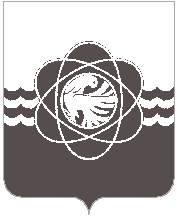     П О С Т А Н О В Л Е Н И Еот ____15.10.2018_№ ___871____Об утверждении Проекта планировки территории жилой застройки мкр. 7-й, г. Десногорск, Смоленская областьВ соответствии  с п. 6 ст. 39.5 Земельного кодекса Российской Федерации, п. 1 ст. 45 Градостроительного кодекса Российской Федерации, на основании         ч. 13 ст. 3 закона Смоленской области от 28.09.2012 № 67-з «О предоставлении земельных участков гражданам, имеющим трех и более детей в собственность бесплатно для индивидуального жилищного строительства на территории Смоленской области»Администрация муниципального образования «город Десногорск» Смоленской области постановляет:1. Утвердить Проект № 06-20-19 «Проект планировки территории жилой застройки мкр. 7-й, г. Десногорска, Смоленской области», разработанный ООО «Атомэнергостройпроект».2. Отделу информационных технологий и связи с общественностью        (Н.В. Барханоева) настоящее постановление разместить на официальном сайте Администрации муниципального образования «город Десногорск» Смоленской области в сети интернет и опубликовать в газете «Десна».3. Контроль исполнения настоящего постановления возложить на председателя Комитета по городскому хозяйству и промышленному комплексу Администрации муниципального образования «город Десногорск» Смоленской области Е.Н. Котухова.Глава муниципального образования«город Десногорск» Смоленской области          		                            А.Н. Шубин